                                                     Radomska Orkiestra Kameralna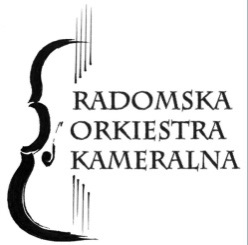                                                      ul. Żeromskiego 53                                                     26-600 Radom                                                     tel. 48 362 04 44, 48 360 24 80                                                     e-mail: sekretariat@rok.art.pl                                                        www.rok.art.pl                                                     Instytucja kultury Gminy Miasta RadomiaKoncerty edukacyjne 2022/2023W roku szkolnym 2022/2023 realizujemy kolejny cykl piątkowych koncertów edukacyjnych w trzech grupach wiekowych:- I grupa – dla uczniów liceów / godz. 8:15, czas koncertu 60 min. / 7 zł - II grupa – dla uczniów klas szkół podst. / godz. 9:35, czas koncertu 45 min. / 6 zł- III grupa – dla przedszkoli / godz. 10:40, czas koncertu 30 min. / 5 złKoncerty edukacyjne to doskonały sposób na oswojenie dzieci i młodzieży z muzyką poważną na najwyższym poziomie. Uświadamiamy im, że istnieje alternatywa do muzyki popularnej, a muzyka klasyczna może być także doskonałą rozrywką. 
23.09.2022 (piątek), Sala koncertowa R.O.K.
15 lat minęło – urodziny ROK
Wykonawcy:Piotr Pławner – skrzypce,
Radomska Orkiestra Kameralna 
W programie: G.P. Telemann - Koncert polski TWV 43:G7; A. Vivaldi - Koncert na smyczki RV 120; A. Vivaldi - Koncert skrzypcowy a-moll RV 356; A. Vivaldi - Koncert na dwoje skrzypiec a-moll RV 522; F. Schubert - Kwartet smyczkowy d-moll „Śmierć i dziewczyna”
21.10.2022 (piątek), Sala koncertowa R.O.K.
Pora na fletWykonawcy:Łukasz Długosz – flet,Radomska Orkiestra Kameralna 
W programie, m.in.: Cztery pory roku - A. Vivaldi oraz utwory okresu baroku, m.in. dzieła J.S.Bacha.
25.11.2022 (piątek), Sala koncertowa R.O.K.Muzyka dawnaWykonawcy:Zespoły muzyki dawnej 
16.12.2022 (piątek), Sala koncertowa R.O.K.Przyśpiewki, czyli powrót do źródeł
Wykonawcy:Weronika Grozdew-Kołacińska – śpiew,
Rafał Grozdew – śpiew,Marta Maślanka – cymbały, bęben obręczowy,Dorota Błaszczyńska-Mogilska – skrzypce,Kacper Malisz – skrzypce, skrzypce barytonowe,Aleksandra Demowska-Madejska – altówka, Bartłomiej Pałyga – wiolonczela, gadułka, śpiew sygyt,Wojciech Pulcyn – kontrabas,Wojciech Lubertowicz – bębny ramowe, darabuka, duduk, ney,Radomska Orkiestra KameralnaW programie, m.in.:Pieśni Szymanowskiego oraz przyśpiewki z Polski i z Europy20.01.2023 (piątek), Sala koncertowa R.O.K.
Latynoski karnawał z ROKiemWykonawcy:
Zespół perkusyjny ZSM w Radomiu, 
Przemysław Zych - dyrygent, Radomska Orkiestra Kameralna
W programie, m.in.: R. Shcherdrin - Suita Carmen na Zespół perkusyjny i smyczki (fragmenty); Suita bałkańska (medley) na zespół perkusyjny i smyczki; Suita latynoska (medley) na zespół perkusyjny i smyczki; Rossini - Tarantella - opracowanie na zespół perkusyjny
10.02.2023 (piątek), Sala koncertowa R.O.K.
Filmowe Walentynki 2023
Wykonawcy:
Maksym Rzemiński - fortepian,Radomska Orkiestra Kameralna
W programie: utwory z filmów m.in.: James Bond, Gra o tron, Zmierzch, Dom, Gladiator, Lista Schindlera i wiele innych10.03.2023 (piątek), Sala koncertowa R.O.K.
Purpurowy Stradivarius
Wykonawcy:
Elizabeth Pitcairn - skrzypce,Mariusz Smolij - dyrygent,
Radomska Orkiestra Kameralna
W programie, m.in.: Suita z filmu „Red Violin" na skrzypce solo i orkiestrę pióra Johna Corigliano oraz utwory kompozytorów amerykańskich i europejskich.21.04.2023 (piątek), Sala koncertowa R.O.K.
Poznaj swoją orkiestrę 2023
Wykonawcy:
Piotr Gach - wiolonczela,
Radomska Orkiestra Kameralna
W programie, m.in.: Rapsodia węgierska Davida Poppera; Elegia Gabriela Faure, a także autorskie kompozycje Piotra Gacha, ukazujące nowe oblicze naszego muzyka orkiestrowego.19.05.2023 (piątek), Sala koncertowa R.O.K.
Piąty element – saksofon
Wykonawcy:
Cezariusz Gadzina - saksofon,Radomska Orkiestra Kameralna
W programie, m.in.: autorska kompozycja Cezariusza Gadziny - „Suite” na saksofon sopranowy i orkiestrę smyczkową oraz inne autorskie utwory pochodzące z płyty „The Fifth Element”.02.06.2023 (piątek), Sala koncertowa R.O.K.
Zakończenie na dwa fortepiany
Wykonawcy:
Rosemarie Piano Duo - Rozalia Kierc i Maria Moliszewska - fortepian, laureatki XXI Międzynarodowego Konkursu Muzyki Kameralnej im. K. Bacewicza w Łodzi,Radomska Orkiestra Kameralna
W programie, m.in.: Koncert na dwa fortepiany Es-dur nr 10 KV365 Mozarta